Table of Contents1	Introduction	41.1	Subsea Cables	41.2	Wind Farm Positional Data	42	Key Contacts	53	Notice to Mariners Summary:	64	Race Bank – Notice to Mariners	74.1	Lighting and Marking Status	74.2	Other Operations	74.2.1	Piggyback rectification work	74.2.2	Wave Buoy service	84.2.3	Cable Bandage Solutions	94.2.4	Above Water Inspections	104.2.5	Internal Blade Inspections	105	Westermost Rough – Notice to Mariners	115.1	Lighting and Marking Status	115.2	Other Operations	115.2.1	Blade Inspection	115.2.2	Emergent Bathymetric Survey	126	Lincs – Notice to Mariners	136.1	Lighting and Marking Status	136.2	Other Operations	136.2.1	Blade repair	137	Gunfleet Sands – Notice to Mariners	147.1	Lighting and Marking Status	147.2	Other Operations	147.2.1	Seabed survey	147.2.2	Internal corrosion protection	167.2.3	Cable exposure	168	Hornsea One – Notice to Mariners	178.1	Lighting and Marking Status	178.2	Other Operation	17IntroductionØrsted is an offshore wind farm owner and operator with ten operational wind farms in UK waters. Of these ten, the following offshore wind farms are located off the East Coast of England:Gunfleet Sands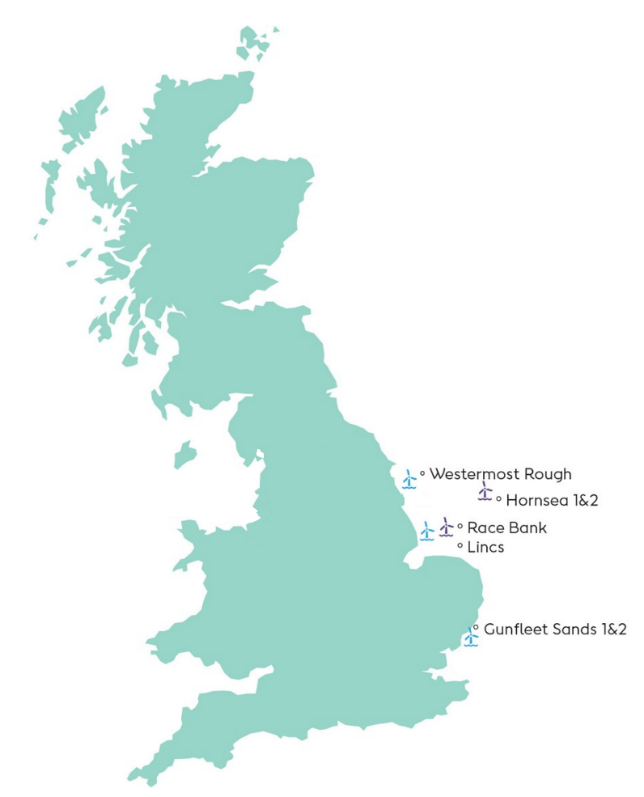 Westermost RoughRace BankLincsHornsea OneThe purpose of this monthly Notice to Mariners (NtM) is to ensure that mariners are aware of any non-routine operations across the East Coast assets that could pose a risk to other sea users. Safety is paramount to Ørsted and this notice should assist in ensuring that both mariners and the Ørsted operational team can operate safely offshore. This NtM will provide:A regular, clear and consistent overview of non-routine operations Updates relating to lighting and markingKey contact details Access to detailed site information and figuresClarity on when Safety Zones and recommended safe separation distances are in force or requestedThis Notice to Mariners will not provide:Information relating to routine maintenance carried out by Crew Transfer Vessels (CTV) or Service Operation Vessels (SOV). Any information relating to export cablesAny information relating to offshore wind farms currently in development, construction or not operated by Ørsted Subsea CablesSubsea cables are installed across each offshore wind farm and are marked on the KIS ORCA charts referenced in Section 1.2. Please note the following advice from NP 100 The Mariners Handbook “Every care should be taken to avoid anchoring, trawling, fishing, dredging, drilling, or carrying out any other activity in the vicinity of cables which might damage them.” This warning is repeated on all admiralty charts. Wind Farm Positional DataKIS ORCA Awareness Charts (including the layout and coordinates) and Fishing Plotter Files of the offshore assets referenced in this NtM can be found via the KIS ORCA website: http://www.kis-orca.eu/downloads#.XWUTQUxFwjZ. Should mariners require further information or any data in a format that can be used in a plotter or other device, please contact the Company Fisheries Liaison Officer, listed in Section 2 below.Key ContactsFor further information on any of the activities listed within this notice, please use the contact details listed below.Company Fisheries Liaison OfficerThe Ørsted Company Fisheries Liaison Officer can be contacted using the details below:Courtney FrenchEmail: CONFR@Orsted.co.ukNotice to Mariners Summary:* Formal 500m safety zone in place ° Licensable activity** 500m safety distance requested *** 200m safety distance requested Status of lighting & marking is correct at time of issue, any changes will be communicated through an updated version being issued.Race Bank – Notice to MarinersLighting and Marking StatusThe lighting and/ or navigational warning systems are currently operational. No planned outages.Other Operations Piggyback rectification workOn the 10th June the Eden Rose will be on site to conduct some WTG internal repairs. The scope is expected to last until mid-August and will be across the full wind farm.Vessel information Wave Buoy serviceWe will undertake an offshore service of a Measurement Buoy. Mariners should note that the service of the Measurement Buoy is scheduled for 21st to 24th July (weather permitting) and service works should last 6 hours. An example image of a Measurement Buoy is shown in the figure below as well as the vessel details.Vessel information Location - ROW: 53° 14.320’ N, 000° 54.007’ EMEASUREMENT BUOY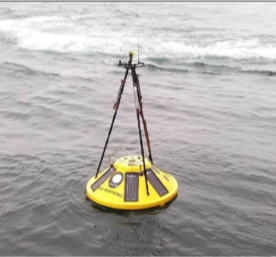  Cable Bandage SolutionsStart date: 7th July 2021Duration of work scope: Expected 6 weeksDescription of work: Orsted will be performing diving works on cable ends, repairing the cable protection system at a number of selected WTG positions on ROW. During nights ROV inpections will be performed on all WTG positionsIs this a licensed activity: Yes – Consent has been obtained with the MMOSafety zone required. During dive operations a 500m safetyzone shall apply (approx 2 x 1 hrs per day)The Eden Rose will support the works as CTV between Piggyback Campaign.Vessel information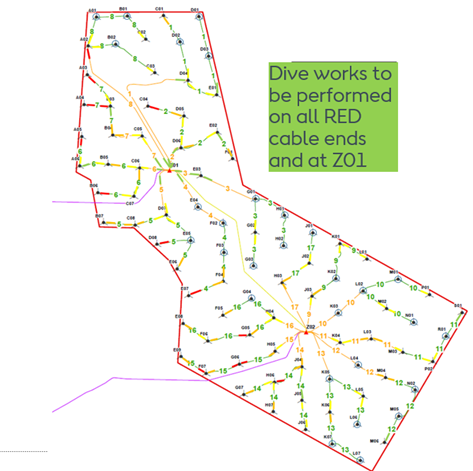  Above Water InspectionsAbove water inspection campaign due to start 3rd July for approx 2 months, teams will carry out TP and Internal inspections on the basement of all WTG and will be supported by the NOS Maker.Vessel information Internal Blade InspectionsThe workscope is to complete internal Blade inspections across all locations on Racebank Wind farm, supported by the Rix Lion. The works will start around 8th July and last approx 2 months with all works being contain inside the WTG and no requirements for Safety Zones.Vessel informationWestermost Rough – Notice to MarinersLighting and Marking StatusThe lighting and/ or navigational warning systems are currently operational. No planned outages.Other Operations Blade InspectionCurrent on hold UFN!On the 8th July, we will be carrying out a blade Inspection and collect a sample from E03 shown below. A 200m exclusion zone will be required for the duration of the works, it is anticipated at being completed by the 10th July. One of the site CTV’s will be used for this work.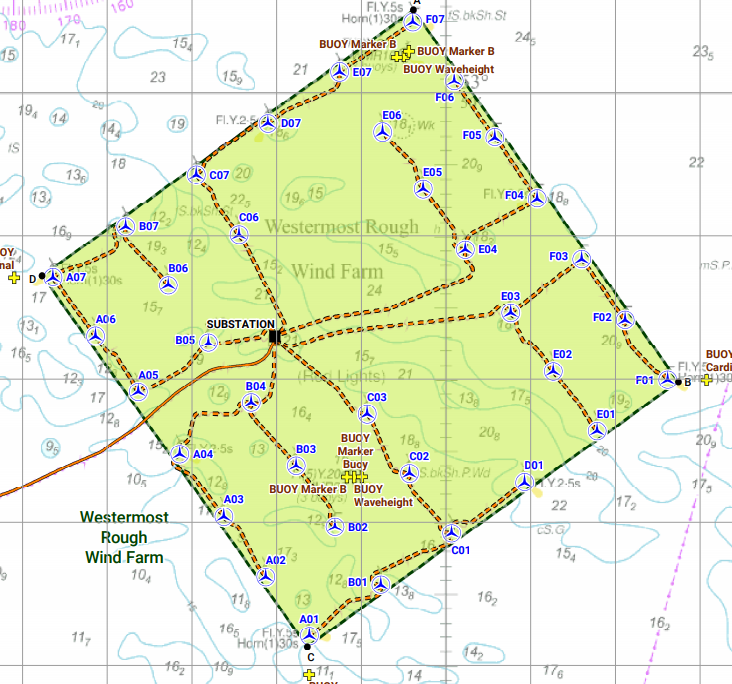  Emergent Bathymetric SurveyStart day 17/07/2021Duration 1 DayBathymetric survey of WTB 50mx50m plus RPL +/- 25m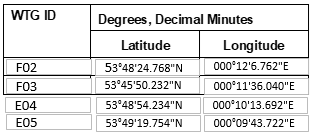 Lincs – Notice to MarinersLighting and Marking StatusThe lighting and/ or navigational warning systems are currently operational. No planned outages.Other Operations Blade repairOn the 10th July, we will be carrying out a blade repair on LS54 shown below. A 200m exclusion zone will be required for the duration of the works, it is anticipated at being completed by the 13th July. One of the site CTV’s will be used for this work.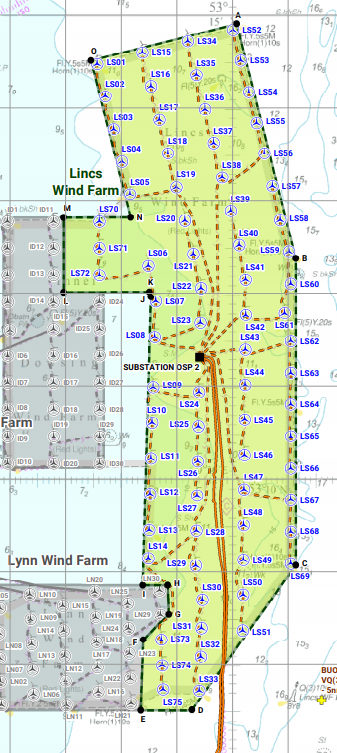 Gunfleet Sands – Notice to MarinersLighting and Marking StatusThe lighting and/ or navigational warning systems are currently operational. No planned outages.Other Operations Seabed surveyOn the 28th June the vessel Spectrum Nyquist will be conducting a 300m x 300m survey around locations C05 & D04 identified below.Vessel Information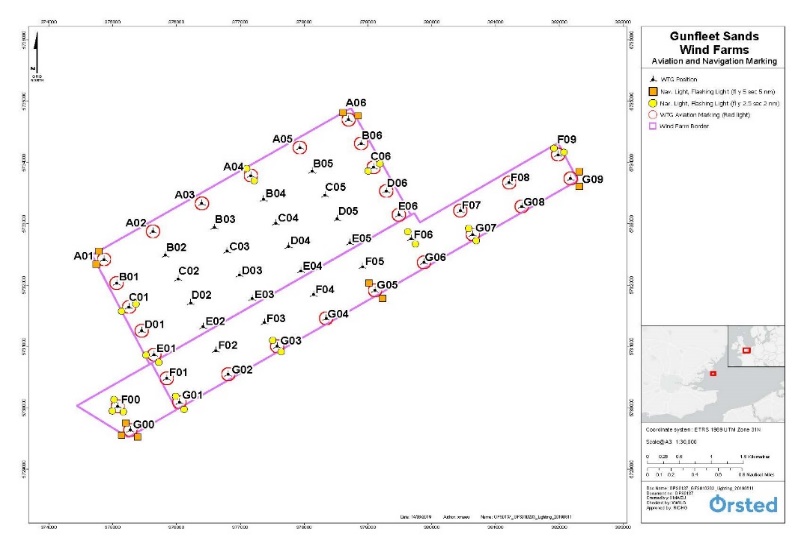  Internal corrosion protectionWe will conduct a corrosion protection campaign around the 12th July, all locations will be visited, and the campaign is anticipated to last around 6 weeks.Vessel Information Cable exposureThere are subsea cables currently exposed as shown on the below chart and coordinates.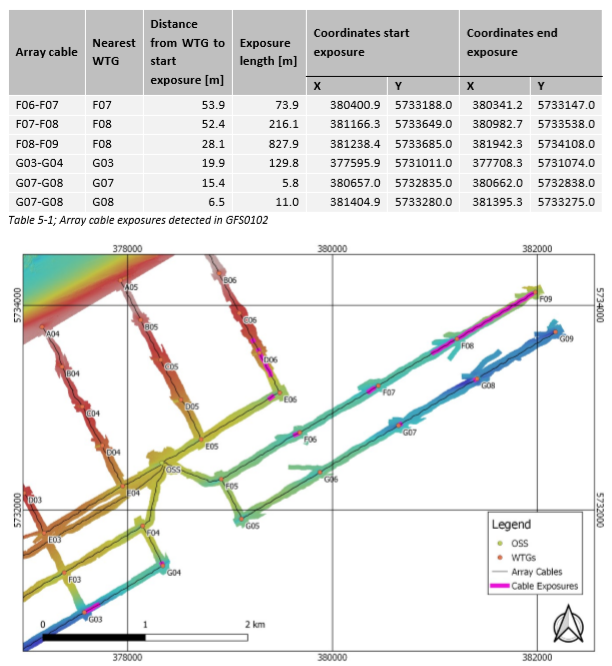 Hornsea One – Notice to Mariners Lighting and Marking StatusThe lighting and/ or navigational warning systems are currently operational. No planned outages.Other OperationWe will undertake an offshore service of a Measurement Buoy. Mariners should note that the service of the Measurement Buoy is scheduled for 21st to 24th July (weather permitting) and service works should last 6 hours. An example image of a Measurement Buoy is shown in the figure below as well as the vessel details.Vessel information Location - HOW1: 53° 50.203′ N, 001° 49.253′ EMEASUREMENT BUOY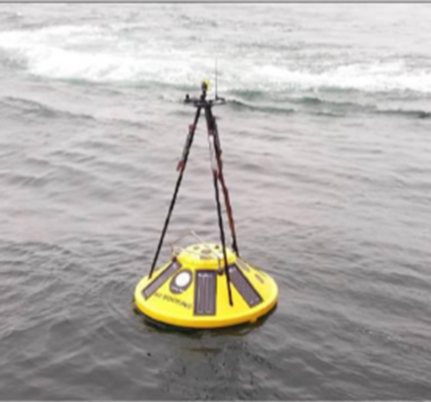 Ørsted - East Coast Operational AssetsNotice to MarinersPeriod of Notice: July 2021Version: Revision 4SiteØrsted Mailbox/ Offshore CoordinationFisheries Industry RepresentativeRace BankPhone: 07826 943808Email: rowoffshorec@orsted.co.ukAdy WoodsPhone: 07468 898948Email: firwoods@hotmail.comWestermost RoughPhone: 07867 674941Email: wmroffshorec@orsted.co.ukGuy PascoPhone: 07880 362082Email: guy@seascopefisheries.co.ukLincsPhone: 07766443319Email: lincsoffshorec@orsted.co.ukAdy WoodsPhone: 07468 898948Email: firwoods@hotmail.comGunfleet SandsPhone: 07766443319Email: lincsoffshorec@orsted.co.ukMerlin JacksonPhone: 07989 520484Email: merlinjackson@btinternet.comHornsea One Phone: 07775005465Email: HOWoffshoreC@orsted.co.ukNick GarsidePhone: 07538 827013Email: nick.garside@live.co.ukSiteLighting and Marking StatusSurveyJack-Up VesselOther WorksRace BankOKNoneNonePiggyback campaign, Wave buoy service, Cable Bandage Solutions**Above Water InspectionsInternal Blade InspectionsWestermost RoughOKNoneNoneBlade repair***Emergent Bathymetric SurveyLincsOKNoneNoneBlade repair***Gunfleet SandsOKYesNoneCorrosion campaignHornsea OneOKNoneNoneWave buoy serviceGeneral InformationGeneral InformationVessel PictureNameEden Rose 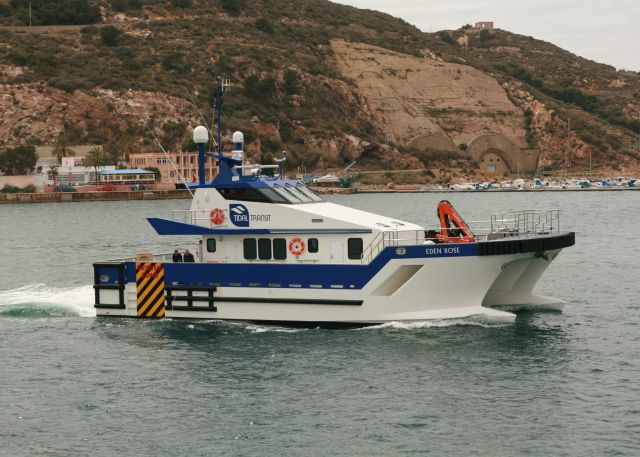 FlagUKYear Built2012MMSI Number235092732Call Sign2FNN5Vessel Contact DetailsVessel Contact DetailsBridgeMaster (TBC)Party Chief07852125057Emailedenrose@tidal-transit.comGeneral InformationGeneral InformationVessel PictureNameVoe Vanguard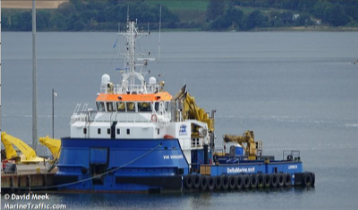 FlagUKYear Built2017MMSI Number232008636Call SignMBEN9Vessel Contact DetailsVessel Contact DetailsBridge+44 7766 798 48Party ChiefEmailvoevanguard@deltamarine.scotNameHBC Achiever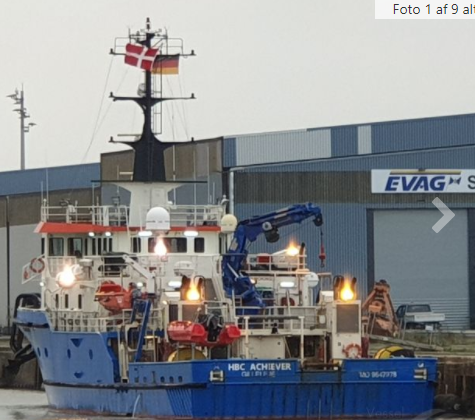 FlagDKYear Built2014MMSI Number219305000Call SignOWMH2Vessel Contact DetailsVessel Contact DetailsBridge+45 28 56 47 99 / +45 82 13 10 43Party ChiefEmailachieverbridge@hbc-tec.dkWTG IDDegrees, Decimal MinutesDegrees, Decimal MinutesWTG IDEasting (ETRS89 UTM31N)Northing (ETRS89 UTM31N)A02351700,005910926,00A03351675,005910116,00A04351586,005909271,00A05351521,005908361,00B03352310,005909221,00B06351967,005906765,00C04353341,005909222,00D08353590,005905297,00E07354466,005903852,00F07354946,005901636,00G05356151,005902731,00G06355863,005901896,00H06356829,005901396,00Z01353944,005907400,00General InformationGeneral InformationVessel PictureNameNos Maker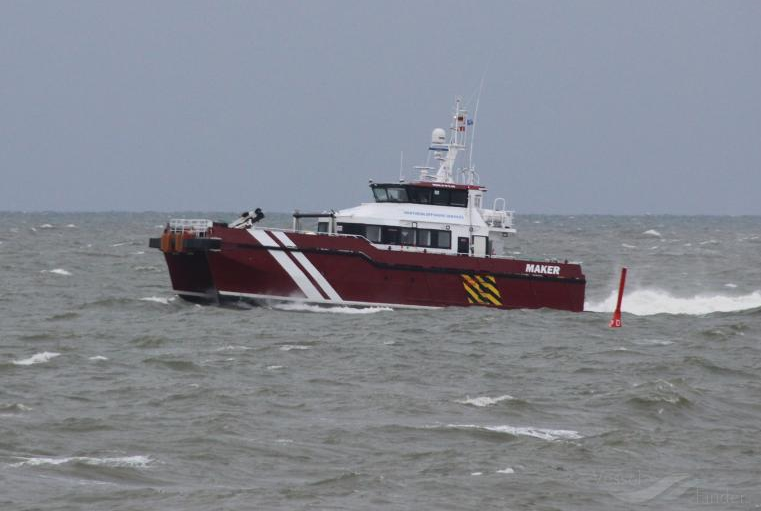 FlagDenmarkYear BuiltMMSI Number219026749Call SignOZJD2Vessel Contact DetailsVessel Contact DetailsBridge+46 738 62 76 02Party ChiefEmailmaker@n-o-s.euGeneral InformationGeneral InformationVessel PictureNameRix Lion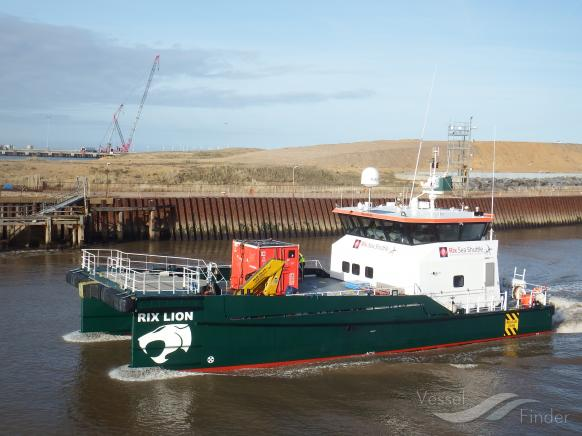 FlagUKYear Built2014MMSI Number235105282Call Sign2HOH3Vessel Contact DetailsVessel Contact DetailsBridge07702 975599Party ChiefEmailrix.lion@rix.co.ukGeneral InformationGeneral InformationVessel PictureNameMHO Grimsby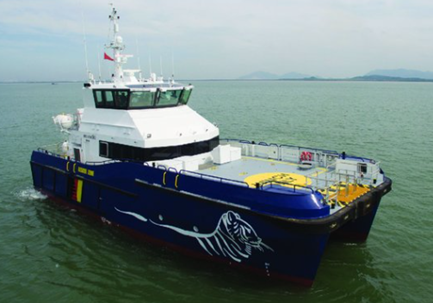 FlagDenmarkYear Built2016MMSI Number219025992Call SignOYKR2Vessel Contact DetailsVessel Contact DetailsBridgemho-grimsby@mho-co.dkParty ChiefRyan KnightEmailryan.knight@spectrum-offshore.comGeneral InformationGeneral InformationVessel PictureName  Spectrum Nyquist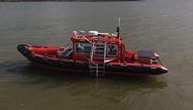 Flag UKYear Built 2010MMSI Number 232031312Call Sign  MIIG4Vessel Contact DetailsVessel Contact DetailsBridge +44 (0)7803 031728 TtParty Chief TBDEmail +44 (0)7803 031728WTG IDDegrees, Decimal MinutesDegrees, Decimal MinutesWTG IDLatitudeLongitudeC0551°44.334’N01°14.267’ED0451°43.876’N01°13.790’EGeneral InformationGeneral InformationVessel PictureNameCWind Adventure 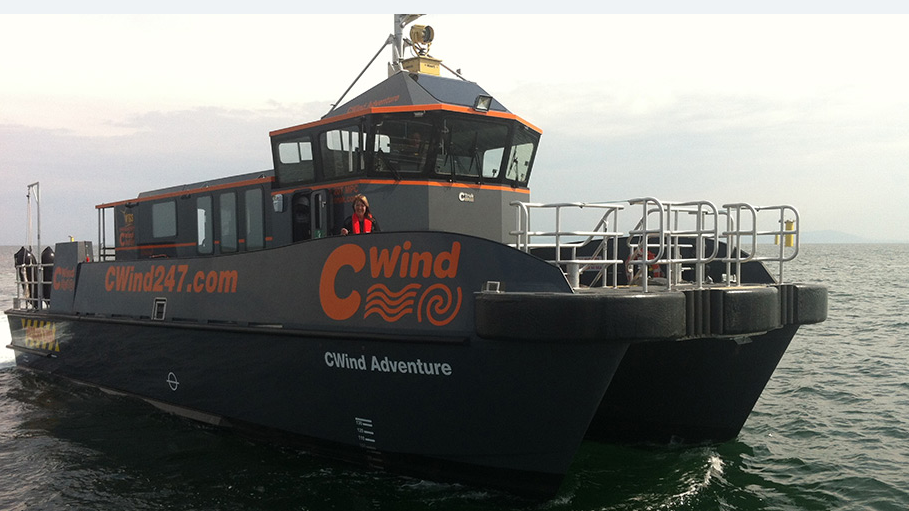 FlagUKYear Built2013MMSI Number235097139Call Sign2GGG9Vessel Contact DetailsVessel Contact DetailsBridge07508452177Party ChiefEmailAdventure@cwind.globalGeneral InformationGeneral InformationVessel PictureNameCWind Challenger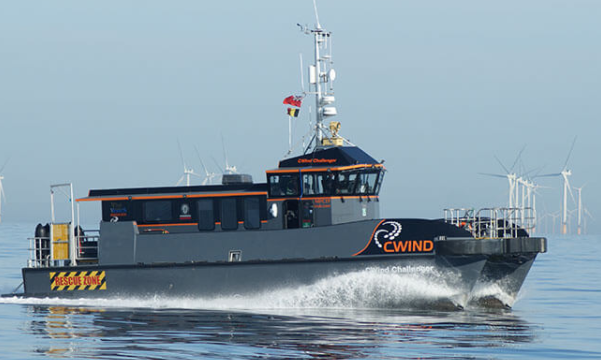 FlagUKYear Built2013MMSI Number235099967Call Sign2GRU4Vessel Contact DetailsVessel Contact DetailsBridge07944639671Party ChiefEmailchallenger@cwind.globalGeneral InformationGeneral InformationVessel PictureNameVoe VanguardFlagUKYear Built2017MMSI Number232008636Call SignMBEN9Vessel Contact DetailsVessel Contact DetailsBridge+44 7766 798 48Party ChiefEmailvoevanguard@deltamarine.scot